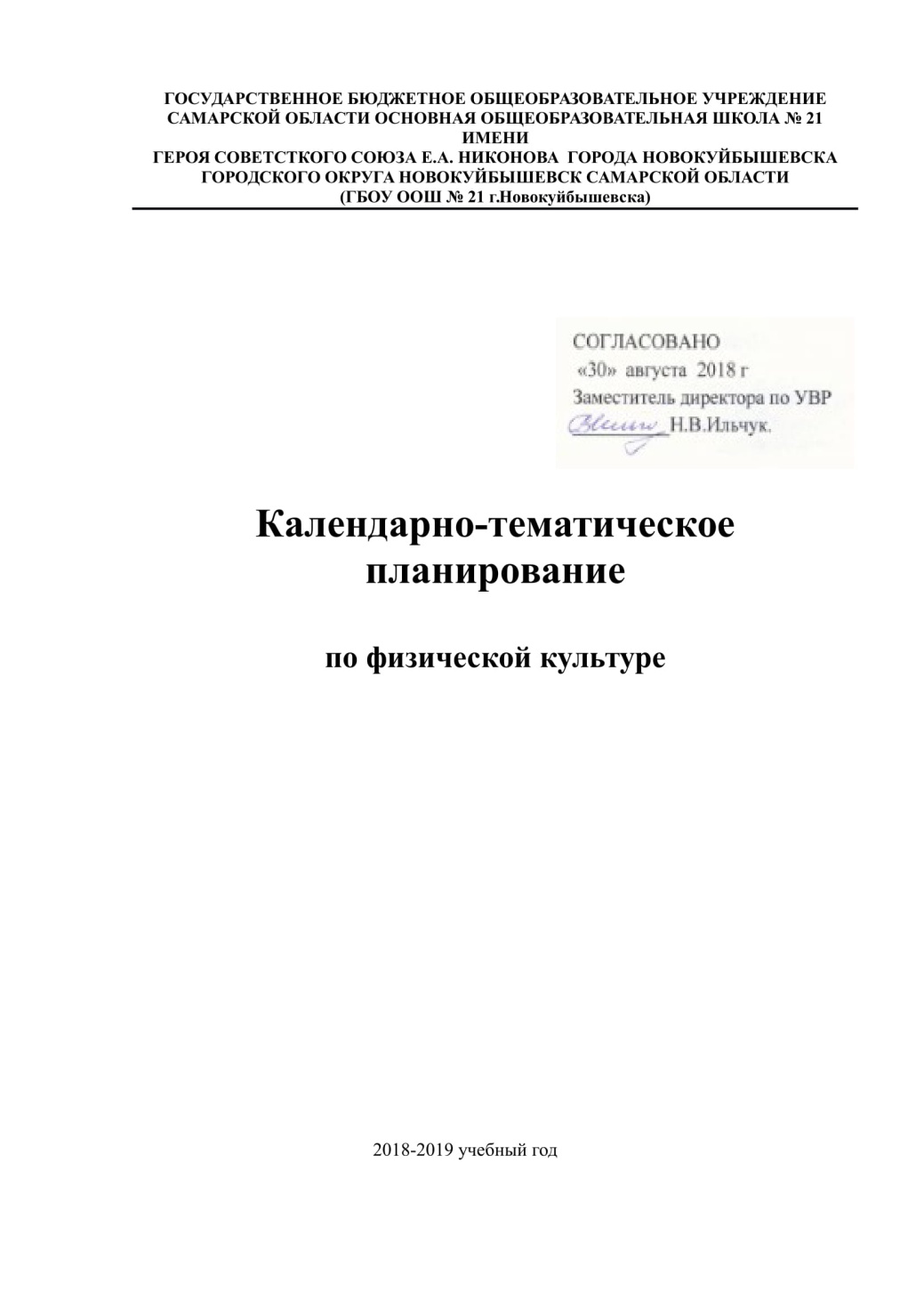 ГОСУДАРСТВЕННОЕ БЮДЖЕТНОЕ ОБЩЕОБРАЗОВАТЕЛЬНОЕ УЧРЕЖДЕНИЕ САМАРСКОЙ ОБЛАСТИ ОСНОВНАЯОБЩЕОБРАЗОВАТЕЛЬНАЯ ШКОЛА № 21ГОРОДА НОВОКУЙБЫШЕВСКА ГОРОДСКОГО ОКРУГА НОВОКУЙБЫШЕВСК САМАРСКОЙ ОБЛАСТИ (ГБОУ ООШ № 21г. Новокуйбышевска)446218, Россия, Самарская область, г. Новокуйбышевск, ул. Дзержинского, 41а,тел. 8(8463522775) – факс 8(8463522775)СОГЛАСОВАНО«28» августа 2018 г.Заместитель директор по УВР____________ Н.В. ИльчукКалендарно-тематическое планированиепо физической культуре2018 – 2019 учебный годТематическое планирование№НазваниеКолиТемы урокаКоПримернаяПримернаяПримернаяХарактерисПланируемые результатыПланируемые результатыпразделачествличдатадататика/или темыоестпроведенияпроведенияпроведениядеятельностпчасоввоурокаурокаурокаи ученика№НазваниечастримПримеЛичностнПознавательКоммуникатиРегулятивнуроовестррнаяые УУДные УУДвные УУДые УУДкадата1Лёгкая121Высокий старт до 10-15м,41УметьОсвоениеиспользоватьинициативное.формулироватлетикабег с ускорением 30-40м,пробегать стехникиобщиесотрудничествать ивстречная эстафета,Максимальнонизкогоприемыо – ставитьудерживатьСпринтер-специальные беговыейстартарешениявопросы,учебнуюский бег,упражнения, развитиескоростьюпоставленныобращаться зазадачуэстафетныскоростных качеств.60м с низкогох задачпомощьюйИнструктаж по ТБ.старта.бег2Высокий старт до 10-15м,1УметьОсвоениеиспользоватьинициативноеформулировбег с ускорением 40-50м,пробегать стехникиобщиесотрудничествать испециальные беговыеМаксимальнонизкогоприемыо – ставитьудерживатьупражнения, развитиейстарта.решениявопросы,учебнуюскоростных возможностей.скоростьюпоставленныобращаться зазадачуЭстафеты. Влияние60м с низкогох задачпомощьюлегкоатлетическихстарта.упражнений на здоровье.3Высокий старт до 10-15м,1УметьОсвоениеиспользоватьинициативноеформулировбег с ускорением 50-60м,пробегать стехникиобщиесотрудничествать испециальные беговыеМаксимальнонизкогоприемыо – ставитьудерживатьупражнения, развитиейстарта.решениявопросы,учебнуюскоростных возможностей.скоростьюпоставленныобращаться зазадачуЭстафеты. Влияние60м с низкогох задачпомощьюлегкоатлетическихстарта.упражнений на различныесистемы организма.4Бег на результат 60м,1УметьОсвоениеиспользоватьинициативноеформулировспециальные беговыепробегать стехникиобщиесотрудничествать иупражнения, развитиеМаксимальнонизкогоприемыо – ставитьудерживатьскоростных возможностей.йстарта.решениявопросы,учебнуюЭстафеты. Влияниескоростьюпоставленныобращаться зазадачулегкоатлетических60м с низкогох задачпомощьюупражнений на различныестарта.системы организма.2Прыжок5Обучение отталкиванию в31УметьОвладетьвыбиратьзадаватьсличатьв длину,прыжке в длину способомпрыгать втехникойнаиболеевопросы,способметание«согнув ноги», прыжок с 7-9длину спрыжка.эффективныеобращаться задействия ималогошагов разбега. Метаниеразбега,способыпомощью;егомячамалого мяча вметатьрешениярезультат сгоризонтальную цель (1x1) смяч взадач.заданным5-6м. ОРУ. Специальныегоризонтальнэталономбеговые упражнения.уюцель.6Прыжок с 7-9 шагов разбега.1УметьОвладетьвыбиратьзадаватьсличатьМетаниепрыгать втехникойнаиболеевопросы,способмалого мяча в вертикальнуюдлину спрыжка.эффективныеобращаться задействия ицель (1x1) с 5-6м. ОРУ.разбега,способыпомощью;егоСпециальные беговыеметатьрешениярезультат супражнения. Развитиемяч взадач.заданнымскоростно-силовых качеств.горизонтальнэталономуюцель.7Прыжок с 7-9 шагов разбега.1УметьОвладетьвыбиратьзадаватьсличатьМетание малого мяча впрыгать втехникойнаиболеевопросы,способгоризонтальную цель (1x1) сдлину спрыжка.эффективныеобращаться задействия и5-6 м. ОРУ. Специальныеразбега,способыпомощью;егобеговые упражнения.метать мяч срешениярезультат сРазвитие скоростно-силовыхразбегазадач.заданнымкачеств.эталономБег на8Бег в равномерном1УметьОвладетьвыбиратьзадаватьсличатьсредниетемпе.прыгать втехникойнаиболеевопросы,способдистанцииБег 1000м. ОРУ. Развитиедлину спрыжка.эффективныеобращаться задействия ивыносливости.разбега,способыпомощью;егометатьрешениярезультат смяч взадач.заданнымгоризонтальнэталономуюцель.3Кроссовая9Равномерный бег 10 минут.41Уметь бегатьОвладетьвыбиратьзадаватьсличатьподготовкаОРУ. Подвижные игры.втехникойнаиболеевопросы,способРазвитие выносливости.равномерномэффективныеобращаться задействия итемпе до 20способыпомощью;егоминут.решениярезультат сзадач.заданнымэталоном10Равномерный бег 12 минут.1Уметь бегатьОвладетьвыбиратьзадаватьсличатьБег в гору. Преодолениевтехникойнаиболеевопросы,способпрепятствий. ОРУ.равномерномэффективныеобращаться задействия иСпортивные игры. Развитиетемпе до 20способыпомощью;еговыносливости.минут.решениярезультат сзадач.заданнымэталоном11Равномерный бег 12 минут.1Уметь бегатьОвладетьвыбиратьзадаватьсличатьЧередование бег с ходьбой.втехникойнаиболеевопросы,способОРУ. Подвижные игры.равномерномэффективныеобращаться задействия иРазвитие выносливости.темпе до 20способыпомощью;егоминут.решениярезультат сзадач.заданнымэталоном12Равномерный бег 12 минут.1Уметь бегатьОвладетьвыбиратьзадаватьсличатьОРУ. Преодолениевтехникойнаиболеевопросы,способпрепятствий. Спортивныеравномерномэффективныеобращаться задействия иигры. Развитиетемпе до 20способыпомощью;еговыносливости.минут.решениярезультат сзадач.заданнымэталоном4Гимнастик1213Перестроение из колонны по41УметьОсвоитьсамостоятельслушатьвыбиратьаодному в колонну по четыревыполнятьподводящино выделятьсобеседника,действия вдроблением и сведением.комбинациюеиформулироватьсоответствиОРУ без предметов на месте.изупражненияформулировасвоииВисы.Вис согнувшись, висразученныхтьзатрудненияспоставленнСтроевыепрогнувшись (мальчики),элементов,познавательной задачей иупражненисмешанные висы (девочки).строевыеую цель.условиямияРазвитие силовыхупражнения.ееспособностей. Значениереализации.гимнастических упражненийдля сохранения правильнойосанки. Инструктаж по ТБ.14Перестроение из колонны по1УметьОсвоитьсамостоятельслушатьвыбиратьодному в колонну по четыревыполнятьподводящино выделятьсобеседника,действия вдроблением и сведением.комбинациюеиформулироватьсоответствиОРУ без предметов на месте.изупражненияформулировасвоииВис согнувшись, висразученныхтьзатрудненияпоставленнопрогнувшись - мальчики (М),элементов,познавательнй задачей исмешанные висы - девочкистроевыеую цель.условиями(Д). Подтягивание в висе.упражнения.ееРазвитие силовыхреализации.способностей.15Перестроение из колонны по1УметьОсвоитьсамостоятельслушатьвыбиратьодному в колонну по четыревыполнятьподводящино выделятьсобеседника,действия вдроблением и сведением.комбинациюеиформулироватьсоответствиОРУ без предметов. Висизупражненияформулировасвоиисогнувшись, висразученныхтьзатрудненияспоставленнпрогнувшись (М),элементов,познавательной задачей исмешанные висы (Д).строевыеую цель.условиямиПодтягивание в висе.упражнения.ееРазвитие силовыхреализации.способностей16Перестроение из колонны по1УметьОсвоитьсамостоятельслушатьвыбиратьодному в колонну по четыревыполнятьподводящино выделятьсобеседника,действия вдроблением и сведением.комбинациюеиформулироватьсоответствиОРУ без предметов. Висизупражненияформулировасвоиисогнувшись, висразученныхтьзатрудненияпоставленнопрогнувшись (М),элементов,познавательнй задачей исмешанные висы (Д).строевыеую цель.условиямиПодтягивание в висе..упражнения.еереализации.5Опорн17Перестроение из колонны по41УметьОвладетьвыбиратьзадаватьсличатьыйдва в колонну по одномувыполнятьтехникойнаиболеевопросы,способпрыжоразведением и слиянием поопорныйпрыжка.эффективныеобращаться задействия ик,восемь в движении. ОРУ спрыжок,способыпомощьюегостроевыепредметами на месте. Вскокстроевыерешениярезультат супражненв упор присев. Развитиеупражнениязадач.заданнымиясиловых способностей.эталоном18Перестроение из колонны по1УметьОвладетьвыбиратьзадаватьсличатьдва в колонну по одномувыполнятьтехникойнаиболеевопросы,способразведением и слиянием поопорныйпрыжка.эффективныеобращаться задействия ивосемь в движении. ОРУ спрыжок,способыпомощьюегопредметами на месте. Вскокстроевыерешениярезультат св упор присев. Развитиеупражнениязадач.заданнымсиловых способностей.эталоном19Перестроение из колонны1УметьОвладетьвыбиратьзадаватьсличатьпо четыре в колонну повыполнятьтехникойнаиболеевопросы,способодному разведением иопорныйпрыжка.эффективныеобращаться задействия ислиянием по восемь впрыжок,способыпомощьюегодвижении. ОРУ сстроевыерешениярезультат спредметами на месте. Вскокупражнениязадач.заданнымв упор присев. Соскокэталономпрогнувшись. Развитиесиловых способностей.20Перестроение из колонны1УметьОвладетьвыбиратьзадаватьсличатьпо два и по четыре ввыполнятьтехникойнаиболеевопросы,способколонну по одномуопорныйпрыжка.эффективныеобращаться задействия иразведением и слиянием попрыжок,способыпомощьюеговосемь в движении. ОРУ сстроевыерешениярезультат спредметами на месте. Вскокупражнениязадач.заданнымв упор присев. Соскокэталономпрогнувшись. Развитиесиловых способностей.6Акробатик21Строевой шаг. Кувырок41УметьОсваиватьиспользоватьопределятьориентироваавперёд. Эстафеты. ОРУ ввыполнятьакробатичезнаково-цели, функцииться вдвижении. Развитиекувыркискиесимволическучастников,разнообразикоординационныхвперёд.элементы вие средства, вспособыи способовспособностей.целомтом числевзаимодействирешениямодели ия;задач;схемы, длякоординироваткоррекция –решенияь и приниматьвноситьзадач.различныедополненияпозиции вои изменениявзаимодействив планидействия.22Кувырок вперед и назад.1УметьОсваиватьиспользоватьопределятьориентироваЭстафеты. ОРУ ввыполнятьакробатичезнаково-цели, функцииться вдвижении. Развитиекувыркискиесимволическучастников,разнообразикоординационныхвперёд,элементы вие средства, вспособыи способовспособностей.назад.целомтом числевзаимодействирешениямодели ия;задач;схемы, длякоординироваткоррекция –решенияь и приниматьвноситьзадач.различныедополненияпозиции вои изменениявзаимодействив планидействия.23Кувырок вперед и назад.1УметьОсваиватьиспользоватьопределятьориентироваСтойка на лопатках.выполнятьакробатичезнаково-цели, функцииться вЭстафеты. ОРУ в движении.кувырки,скиесимволическучастников,разнообразиРазвитие координационныхстойку наэлементы вие средства, вспособыи способовспособностей.лопатках.целомтом числевзаимодействирешениямодели ия;задач;схемы, длякоординироваткоррекция –решенияь и приниматьвноситьзадач.различныедополненияпозиции вои изменениявзаимодействив планидействия.24Кувырок вперед и назад.1УметьОсваиватьиспользоватьопределятьориентироваСтойка на лопатках.выполнятьакробатичезнаково-цели, функцииться вЭстафеты. ОРУ в движении.кувырки,скиесимволическучастников,разнообразиРазвитие координационныхстойку наэлементы вие средства, вспособыи способовспособностей.лопатках.целомтом числевзаимодействирешениямодели ия;задач;схемы, длякоординироваткоррекция –решенияь и приниматьвноситьзадач.различныедополненияпозиции вои изменениявзаимодействив планидействия.7Спортивны1625Стойка и передвижения161Уметь игратьОписыватьмоделироватвзаимодействоприменятье игрыигрока. Ведение мяча навтехникуь техникувать соправиламесте. Остановка прыжком.баскетбол поигровыхигровыхсверстниками вподбораЛовля мяча двумя руками отупрощеннымприемов.действий ипроцессеодежды дляБаскетболгруди на месте в парах. Играправилам,приемов.совместногозанятийв мини-баскетбол. Развитиевыполнятьосвоениябаскетболомкоординационных качеств.правильнотехнический.Правила ТБ при игре втехническиедействийбаскетбол.действия.26Стойка и передвижения1Уметь игратьОписыватьмоделироватвзаимодействоприменятьигрока. Ведение мяча навтехникуь техникувать соправиламесте. Остановка прыжком.баскетбол поигровыхигровыхсверстниками вподбораЛовля мяча двумя руками отупрощеннымприемов.действий ипроцессеодежды длягруди на месте в парах. Играправилам,приемов.совместногозанятийв мини-баскетбол. Развитиевыполнятьосвоениябаскетболомкоординационных качеств.правильнотехнический.Терминология баскетболатехническиедействийдействия.27Стойка и передвижения1Уметь игратьОписыватьмоделироватвзаимодействоприменятьигрока. Ведение мяча навтехникуь техникувать соправиламесте. Остановка прыжком.баскетбол поигровыхигровыхсверстниками вподбораЛовля мяча двумя руками отупрощеннымприемов.действий ипроцессеодежды длягруди на месте в тройках.правилам,приемов.совместногозанятийБросок двумя руками отвыполнятьосвоениябаскетболомголовы после ловли. Игра вправильнотехнический.мини-баскетбол. Развитиетехническиедействийкоординационных качеств.действия.Терминология баскетбола.28Стойка и передвижения1Уметь игратьОписыватьмоделироватвзаимодействоприменятьигрока. Ведение мяча навтехникуь техникувать соправиламесте. Остановка прыжком.баскетбол поигровыхигровыхсверстниками вподбораЛовля мяча двумя руками отупрощеннымприемов.действий ипроцессеодежды длягруди на месте в парах справилам,приемов.совместногозанятийшагом. Игра в мини-выполнятьосвоениябаскетболомбаскетбол. Решение задачправильнотехнический.игровой и соревновательнойтехническиедействийдеятельности с помощьюдействия.двигательных действий.29Стойка и передвижения1Уметь игратьОписыватьмоделироватвзаимодействоприменятьигрока. Ведение мяча ввтехникуь техникувать соправиладвижении шагом. Остановкабаскетбол поигровыхигровыхсверстниками вподборапрыжком. Ловля мяча двумяупрощеннымприемов.действий ипроцессеодежды дляруками от груди на месте вправилам,приемов.совместногозанятийкруге. Бросок двумя рукамивыполнятьосвоениябаскетболомот головы с места. Игра вправильнотехнический.мини-баскетбол. Развитиетехническиедействийкоординационных качеств.действия.30Стойка и передвижения1Уметь игратьОписыватьмоделироватвзаимодействоприменятьигрока. Ведение мяча навтехникуь техникувать соправиламесте. Остановка прыжком.баскетбол поигровыхигровыхсверстниками вподбораЛовля мяча двумя руками отупрощеннымприемов.действий ипроцессеодежды длягруди на месте в круге.правилам,приемов.совместногозанятийБросок двумя руками отвыполнятьосвоениябаскетболомголовы с места. Игра в мини-правильнотехнический.баскетбол.техническиедействийдействия.31Стойка и передвижения2Уметь игратьОписыватьмоделироватвзаимодействоприменятьигрока. Ведение мяча свтехникуь техникувать соправилаизменением скорости. Ловлябаскетбол поигровыхигровыхсверстниками вподборамяча двумя руками от грудиупрощеннымприемов.действий ипроцессеодежды дляв квадрате. Бросок двумяправилам,приемов.совместногозанятийснизу в движении. Игра ввыполнятьосвоениябаскетболоммини-баскетбол. Развитиеправильнотехнический.координационных качеств.техническиедействийТерминология баскетбола.действия.32Стойка и передвижения2Уметь игратьОписыватьмоделироватвзаимодействоприменятьигрока. Ведениевтехникуь техникувать соправиламяча с изменением скорости.баскетбол поигровыхигровыхсверстниками вподбораБросок двумя руками снизу вупрощеннымприемов.действий ипроцессеодежды длядвижении. Позиционноеправилам,приемов.совместногозанятийнападение 5:0 без изменениявыполнятьосвоениябаскетболомпозиции игроков. Игра вправильнотехнический.мини-баскетбол. Развитиетехническиедействийкоординационных качеств.действия.Терминология баскетбола.33Стойка и передвижения2Уметь игратьОписыватьмоделироватвзаимодействоприменятьигрока. Ведение мяча свтехникуь техникувать соправилаизменением скорости.баскетбол поигровыхигровыхсверстниками вподбораБросок двумя руками снизу вупрощеннымприемов.действий ипроцессеодежды длядвижении. Позиционноеправилам,приемов.совместногозанятийнападение 5:0 без изменениявыполнятьосвоениябаскетболомпозиции игроков. Игра вправильнотехнический.мини-баскетбол. Развитиетехническиедействийкоординационных качеств.действия.34Стойка и передвижения2Уметь игратьОписыватьмоделироватвзаимодействоприменятьигрока. Ведениевтехникуь техникувать соправиламяча с изменением скоростибаскетбол поигровыхигровыхсверстниками вподбораи высоты отскока. Бросокупрощеннымприемов.действий ипроцессеодежды длядвумя руками снизу вправилам,приемов.совместногозанятийдвижении. Позиционноевыполнятьосвоениябаскетболомнападение 5:0 без измененияправильнотехнический.позиции игроков. Игра втехническиедействиймини-баскетбол. Развитиедействия.координационных качеств.35Стойка и передвижения2Уметь игратьОписыватьмоделироватвзаимодействоприменятьигрока. Ведение мяча свтехникуь техникувать соправилаизменением скорости ибаскетбол поигровыхигровыхсверстниками вподборавысоты отскока. Бросокупрощеннымприемов.действий ипроцессеодежды длядвумя руками снизу вправилам,приемов.совместногозанятийдвижении. Позиционноевыполнятьосвоениябаскетболомнападение 5:0 без измененияправильнотехнический.позиции игроков. Игра втехническиедействиймини-баскетбол. Развитиедействия.координационных качеств.36Ведение мяча ведущей и2Уметь игратьОписыватьмоделироватвзаимодействоприменятьневедущей руками повтехникуь техникувать соправилапрямой. Бросок двумябаскетбол поигровыхигровыхсверстниками вподбораруками снизу в движении.упрощеннымприемов.действий ипроцессеодежды дляПозиционное нападение 5:0правилам,приемов.совместногозанятийбез изменения позициивыполнятьосвоениябаскетболомигроков. Играправильнотехнический.техническиедействийдействия.37Стойка и передвижения2Уметь игратьОписыватьмоделироватвзаимодействоприменятьигрока. Вырывание ивтехникуь техникувать соправилавыбивание мяча. Бросокбаскетбол поигровыхигровыхсверстниками вподбораодной рукой от плеча наупрощеннымприемов.действий ипроцессеодежды дляместе. Нападение быстрымправилам,приемов.совместногозанятийпрорывом. Игра в мини-выполнятьосвоениябаскетболомбаскетбол. Развитиеправильнотехнический.координационных качеств.техническиедействийТерминология баскетбола.действия.38Стойка и передвижения2Уметь игратьОписыватьмоделироватвзаимодействоприменятьигрока. Вырывание ивтехникуь техникувать соправилавыбивание мяча. Бросокбаскетбол поигровыхигровыхсверстниками вподбораодной рукой от плеча наупрощеннымприемов.действий ипроцессеодежды дляместе. Нападениеправилам,приемов.совместногозанятийбыстрым прорывом. Игравыполнятьосвоениябаскетболомв мини-баскетбол.правильнотехнический.Развитиетехническиедействийкоординационныхдействия.качеств.39Стойка и передвижения2Уметь игратьОписыватьмоделироватвзаимодействоприменятьигрока. Вырывание ивтехникуь техникувать соправилавыбивание мяча. Бросокбаскетбол поигровыхигровыхсверстниками вподбораодной рукой от плеча супрощеннымприемов.действий ипроцессеодежды дляместа. Нападениеправилам,приемов.совместногозанятийбыстрым прорывом. Игравыполнятьосвоениябаскетболомв мини-баскетбол.правильнотехнический.Развитиетехническиедействийкоординационныхдействия.качеств.40Стойка и передвижения2Уметь игратьОписыватьмоделироватвзаимодействоприменятьигрока. Вырывание ивтехникуь техникувать соправилавыбивание мяча. Бросокбаскетбол поигровыхигровыхсверстниками вподборадвумя руками от головы вупрощеннымприемов.действий ипроцессеодежды длядвижении. Взаимодействиеправилам,приемов.совместногозанятийдвух игроков. Нападениевыполнятьосвоениябаскетболомбыстрым прорывом. Игра вправильнотехнический.мини-баскетбол. Развитиетехническиедействийкоординационных качеств.действия.Терминология баскетбола.8Спортивны1241Стойка игрока.2Уметь игратьОписыватьмоделироватвзаимодействоуважительное игрыПеремещение в стойке.в волейболтехникуь техникувать соотноситься кПередача двумя рукамипоигровыхигровыхсверстниками впартнеру.сверху на месте. Эстафеты.упрощеннымдействий идействий ипроцессеВолейболПодвижные игры справилам,приемовприемовсовместногоэлементами волейбола.выполнятьволейболаосвоенияправильнотехническийтехническиедействийдействия.волейбола.42Стойка игрока.2Уметь игратьОписыватьмоделироватвзаимодействоуважительноПеремещение в стойке.в волейболтехникуь техникувать соотноситься кПередача двумя рукамипоигровыхигровыхсверстниками впартнеру.сверху на месте. Эстафеты.упрощеннымдействий идействий ипроцессеПодвижные игры справилам,приемовприемовсовместногоэлементами волейбола.выполнятьволейболаосвоенияправильнотехническийтехническиедействийдействия.волейбола43Стойка игрока.2Уметь игратьОписыватьмоделироватвзаимодействоуважительноПеремещение в стойке.в волейболтехникуь техникувать соотноситься кПередача двумя рукамипоигровыхигровыхсверстниками впартнеру.упрощеннымдействий идействий ипроцессесверху на месте. Эстафеты.правилам,приемовприемовсовместногоПодвижные игры свыполнятьволейболаосвоенияэлементами волейбола.правильнотехническийтехническиедействийдействия.волейбола44Стойка игрока.2Уметь игратьОписыватьмоделироватвзаимодействоуважительноПеремещение в стойке.в волейболтехникуь техникувать соотноситься кПередача двумя рукамипоигровыхигровыхсверстниками впартнеру.сверху на месте и послеупрощеннымдействий идействий ипроцессепередачи вперед. Эстафеты.правилам,приемовприемовсовместногоПодвижные игры свыполнятьволейболаосвоенияэлементами волейбола.правильнотехническийтехническиедействийдействия.волейбола45Стойка игрока.2Уметь игратьОписыватьмоделироватвзаимодействоуважительноПеремещение в стойке.в волейболтехникуь техникувать соотноситься кПередача двумя рукамипоигровыхигровыхсверстниками впартнеру.сверху на месте и послеупрощеннымдействий идействий ипроцессепередачи вперед. Приемправилам,приемовприемовсовместногомяча снизу двумя рукамивыполнятьволейболаосвоениянад собой. Эстафеты. Игра вправильнотехническиймини-волейболтехническиедействийдействия.волейбола46Стойка игрока.2Уметь игратьОписыватьмоделироватвзаимодействоуважительноПеремещение в стойке.в волейболтехникуь техникувать соотноситься кПередача двумя рукамипоигровыхигровыхсверстниками впартнеру.сверху на месте и послеупрощеннымдействий идействий ипроцессепередачи вперед. Приемправилам,приемовприемовсовместногомяча снизу двумя рукамивыполнятьволейболаосвоениянад собой. Эстафеты. Игра вправильнотехническиймини-волейболтехническиедействийдействия.волейбола.47Стойка игрока. Перемещение2Уметь игратьОписыватьмоделироватвзаимодействоуважительнов стойке.в волейболтехникуь техникувать соотноситься кПередача двумя рукамипоигровыхигровыхсверстниками впартнеру.сверху на месте и послеупрощеннымдействий идействий ипроцессепередачи вперед. Приемправилам,приемовприемовсовместногомяча снизу двумя рукамивыполнятьволейболаосвоениянад собой. Эстафеты. Игра вправильнотехническиймини-волейболтехническиедействийдействия.волейбола48Стойка игрока. Перемещение2Уметь игратьОписыватьмоделироватвзаимодействоуважительнов стойке.в волейболтехникуь техникувать соотноситься кПередача двумя рукамипоигровыхигровыхсверстниками впартнеру.сверху в парах. Прием мячаупрощеннымдействий идействий ипроцессеснизу двумя руками надправилам,приемовприемовсовместногособой и на сетку. Эстафеты.выполнятьволейболаосвоенияИгра в мини-волейбол.правильнотехническийтехническиедействийдействия.волейбола49Стойка игрока. Перемещение2Уметь игратьОписыватьмоделироватвзаимодействоуважительнов стойке.в волейболтехникуь техникувать соотноситься кПередача двумя рукамипоигровыхигровыхсверстниками впартнеру.сверху в парах.упрощеннымдействий идействий ипроцессеПрием мяча снизу двумяправилам,приемовприемовсовместногоруками над собой и на сетку.выполнятьволейболаосвоенияНижняя прямая подача с 3-правильнотехнический6м. Эстафеты. Игра в мини-техническиедействийволейбол.действия.волейбола50Стойка игрока. Перемещение2Уметь игратьОписыватьмоделироватвзаимодействоуважительнов стойке.в волейболтехникуь техникувать соотноситься кПередача двумя рукамипоигровыхигровыхсверстниками впартнеру.сверху в парах. Прием мячаупрощеннымдействий идействий ипроцессеснизу двумя руками надправилам,приемовприемовсовместногособой и на сетку. Нижняявыполнятьволейболаосвоенияпрямая подача с 3-6м.правильнотехническийЭстафеты. Игра в мини-техническиедействийволейбол.действия.волейбола51Стойка игрока. Перемещение2Уметь игратьОписыватьмоделироватвзаимодействоуважительнов стойке.в волейболтехникуь техникувать соотноситься кПередача двумя рукамипоигровыхигровыхсверстниками впартнеру.сверху в парах. Прием мячаупрощеннымдействий идействий ипроцессеснизу двумя руками надправилам,приемовприемовсовместногособой и на сетку. Нижняявыполнятьволейболаосвоенияпрямая подача с 3-6м.правильнотехническийЭстафеты. Игра в мини-техническиедействийволейбол.действия.волейбола.52Стойка игрока. Перемещение2Уметь игратьОписыватьмоделироватвзаимодействоуважительнов стойке.в волейболтехникуь техникувать соотноситься кПередача двумя рукамипоигровыхигровыхсверстниками впартнеру.сверху в парах. Прием мячаупрощеннымдействий идействий ипроцессеснизу двумя руками надправилам,приемовприемовсовместногособой и на сетку. Нижняявыполнятьволейболаосвоенияпрямая подача с 3-6м.правильнотехническийЭстафеты. Игра в мини-техническиедействийволейбол.действия.волейбола9Лыжная1053Инструкция по ТБ.2УметьОписыватьмоделироватьвзаимодействоиспользоватподготовкСкользящий шаг без палок.правильнотехникуспособывать соьавыполнятьпередвиженпередвиженисверстниками впередвиженскользящийия ная на лыжах впроцессеие на лыжахшаг безлыжах.зависимостисовместноговОсвоениепалок.отосвоенияорганизациитехникиособенностейтехникиактивноголыжныхлыжнойпередвиженияотдыха.ходовтрассы.на лыжах.54Техника попеременного2УметьОписыватьмоделироватьвзаимодействоиспользоватдвухшажного хода.правильнотехникуспособывать соьПрохождение дистанции довыполнятьпередвиженпередвиженисверстниками впередвижен2кмпопеременния ная на лыжах впроцессеие на лыжахыйлыжах.зависимостисовместноговдвухшажныйотосвоенияорганизацииход.особенностейтехникиактивноголыжнойпередвиженияотдыха.трассы.на лыжах.55Попеременный2УметьОписыватьмоделироватьвзаимодействоиспользоватдвухшажный ход. Поворотыправильнотехникуспособывать соьпереступанием.выполнятьпередвиженпередвиженисверстниками впередвиженпопеременния ная на лыжах впроцессеие на лыжахыйлыжах.зависимостисовместноговдвухшажныйотосвоенияорганизацииход иособенностейтехникиактивногоповоротылыжнойпередвиженияотдыха.переступанитрассы.на лыжах.ем.56Техника одновременного2УметьОписыватьмоделироватьвзаимодействоиспользоватбесшажного хода. Подъёмправильнотехникуспособывать соь«полуёлочкойвыполнятьпередвиженпередвиженисверстниками впередвиженодновременния ная на лыжах впроцессеие на лыжахыйлыжах.зависимостисовместноговбесшажныйотосвоенияорганизацииход и подъёмособенностейтехникиактивного«полуёлочколыжнойпередвиженияотдыха.й».трассы.на лыжах.57Одновременный бесшажный2УметьОписыватьмоделироватьвзаимодействоиспользоватход. Прохождениеправильнотехникуспособывать соьдистанции до 2,5км.выполнятьпередвиженпередвиженисверстниками впередвиженодновременния ная на лыжах впроцессеие на лыжахыйлыжах.зависимостисовместноговбесшажныйотосвоенияорганизацииход.особенностейтехникиактивноголыжнойпередвиженияотдыха.трассы.на лыжах.58Одновременный бесшажный2УметьОписыватьмоделироватьвзаимодействоиспользоватход. Попеременныйправильнотехникуспособывать соьдвухшажный ход.выполнятьпередвиженпередвиженисверстниками впередвиженодновременния ная на лыжах впроцессеие на лыжахыйлыжах.зависимостисовместноговбесшажныйотосвоенияорганизациииособенностейтехникиактивного.попеременный59Подъём «полуёлочкой».2УметьОписыватьмоделироватьвзаимодействоиспользоватТорможение «плугом».выполнятьтехникуспособывать соьподъёмпередвиженпередвиженисверстниками впередвижен«полуёлочкоия ная на лыжах впроцессеие на лыжахй» илыжах.зависимостисовместноговторможениеотосвоенияорганизации«плугом».особенностейтехникиактивноголыжнойпередвиженияотдыха.трассы.на лыжах.60Техника лыжных ходов.2ЗнатьОписыватьмоделироватьвзаимодействоиспользоватПовороты переступанием.техникутехникуспособывать соьлыжныхпередвиженпередвиженисверстниками впередвиженходов. Уметьия ная на лыжах впроцессеие на лыжахвыполнятьлыжах.зависимостисовместноговповоротыотосвоенияорганизациипереступаниособенностейтехникиактивногоем.лыжнойпередвиженияотдыха.трассы.на лыжах.61Прохождение дистанции2УметьОписыватьмоделироватьвзаимодействоиспользоват1км на время.проходитьтехникуспособывать соьдистанциюпередвиженпередвиженисверстниками впередвижен1кмия ная на лыжах впроцессеие на лыжахлыжах.зависимостисовместноговотосвоенияорганизацииособенностейтехникиактивноголыжнойпередвиженияотдыха.трассы.на лыжах.62Техника лыжных ходов.2ЗнатьОписыватьмоделироватьвзаимодействоиспользоватПрохождение дистанции дотехникутехникуспособывать соь3км.лыжныхпередвиженпередвиженисверстниками впередвиженходов. Уметьия ная на лыжах впроцессеие на лыжахпроходитьлыжах.зависимостисовместноговдистанциюотосвоенияорганизациидо 3км.особенностейтехникиактивноголыжнойпередвиженияотдыха.трассы.на лыжах.1Спортивны1263Стойка игрока.2Уметь игратьОписыватьмоделироватвзаимодействоуважительно0е игрыПеремещение в стойке.в волейболтехникуь техникувать соотноситься ке игрыПеремещение в стойке.в волейболтехникуь техникувать соотноситься кПередача двумя рукамипоигровыхигровыхсверстниками впартнеру.сверху на месте. Эстафеты.упрощеннымдействий идействий ипроцессеПодвижные игры справилам,приемовприемовсовместногоВолейболэлементами волейбола.выполнятьволейболаосвоенияправильнотехническийтехническиедействийдействия.волейбола64Стойка игрока.2Уметь игратьОписыватьмоделироватвзаимодействоуважительноПеремещение в стойке.в волейболтехникуь техникувать соотноситься кПередача двумя рукамипоигровыхигровыхсверстниками впартнеру.сверху на месте. Эстафеты.упрощеннымдействий идействий ипроцессеПодвижные игры справилам,приемовприемовсовместногоэлементами волейбола.выполнятьволейболаосвоенияправильнотехническийтехническиедействийдействия.волейбола65Стойка игрока.2Уметь игратьОписыватьмоделироватвзаимодействоуважительноПеремещение в стойке.в волейболтехникуь техникувать соотноситься кПередача двумя рукамипоигровыхигровыхсверстниками впартнеру.сверху на месте. Эстафеты.упрощеннымдействий идействий ипроцессеПодвижные игры справилам,приемовприемовсовместногоэлементами волейбола.выполнятьволейболаосвоенияправильнотехническийтехническиедействийдействия.волейбола66Стойка игрока.2Уметь игратьОписыватьмоделироватвзаимодействоуважительноПеремещение в стойке.в волейболтехникуь техникувать соотноситься кПередача двумя рукамипоигровыхигровыхсверстниками впартнеру.сверху на месте и послеупрощеннымдействий идействий ипроцессепередачи вперед. Эстафеты.правилам,приемовприемовсовместногоПодвижные игры свыполнятьволейболаосвоенияэлементами волейбола.правильнотехническийтехническиедействийдействия.волейбола67Стойка игрока.3Уметь игратьОписыватьмоделироватвзаимодействоуважительноПеремещение в стойке.в волейболтехникуь техникувать соотноситься кПередача двумя рукамипоигровыхигровыхсверстниками впартнеру.сверху на месте и послеупрощеннымдействий идействий ипроцессепередачи вперед. Приемправилам,приемовприемовсовместногомяча снизу двумя рукамивыполнятьволейболаосвоениянад собой. Эстафеты. Игра вправильнотехническиймини-волейболтехническиедействийдействия.волейбола68Стойка игрока.3Уметь игратьОписыватьмоделироватвзаимодействоуважительноПеремещение в стойке.в волейболтехникуь техникувать соотноситься кПередача двумя рукамипоигровыхигровыхсверстниками впартнеру.сверху на месте и послеупрощеннымдействий идействий ипроцессепередачи вперед. Приемправилам,приемовприемовсовместногомяча снизу двумя рукамивыполнятьволейболаосвоениянад собой. Эстафеты. Игра вправильнотехническиймини-волейболтехническиедействийдействия.волейбола69Стойка игрока.3Уметь игратьОписыватьмоделироватвзаимодействоуважительноПеремещение в стойке.в волейболтехникуь техникувать соотноситься кПередача двумя рукамипоигровыхигровыхсверстниками впартнеру.сверху на месте и послеупрощеннымдействий идействий ипроцессепередачи вперед. Приемправилам,приемовприемовсовместногомяча снизу двумя рукамивыполнятьволейболаосвоениянад собой. Эстафеты. Игра вправильнотехническиймини-волейболтехническиедействийдействия.волейбола70Стойка игрока.3Уметь игратьОписыватьмоделироватвзаимодействоуважительноПеремещение в стойке.в волейболтехникуь техникувать соотноситься кПередача двумя рукамипоигровыхигровыхсверстниками впартнеру.сверху на месте и послеупрощеннымдействий идействий ипроцессепередачи вперед. Приемправилам,приемовприемовсовместногомяча снизу двумя рукамивыполнятьволейболаосвоениянад собой. Эстафеты. Игра вправильнотехническиймини-волейболтехническиедействийдействия.волейбола71Стойка игрока. Перемещение3Уметь игратьОписыватьмоделироватвзаимодействоуважительнов стойке.в волейболтехникуь техникувать соотноситься кПередача двумя рукамипоигровыхигровыхсверстниками впартнеру.сверху в парах.упрощеннымдействий идействий ипроцессеПрием мяча снизу двумяправилам,приемовприемовсовместногоруками над собой и навыполнятьволейболаосвоениясетку. Нижняя прямаяправильнотехническийподача с 3-6м. Эстафеты.техническиедействийИгра в мини-волейбол.действия.волейбола72Стойка игрока. Перемещение3Уметь игратьОписыватьмоделироватвзаимодействоуважительнов стойке.в волейболтехникуь техникувать соотноситься кПередача двумя рукамипоигровыхигровыхсверстниками впартнеру.сверху в парах.упрощеннымдействий идействий ипроцессеПрием мяча снизу двумяправилам,приемовприемовсовместногоруками над собой и навыполнятьволейболаосвоениясетку. Нижняя прямаяправильнотехническийподача с 3-6м. Эстафеты.техническиедействийдействия.волейбола73Стойка игрока. Перемещение3Уметь игратьОписыватьмоделироватвзаимодействоуважительнов стойке.в волейболтехникуь техникувать соотноситься кПередача двумя рукамипоигровыхигровыхсверстниками впартнеру.сверху в парах.упрощеннымдействий идействий ипроцессеПрием мяча снизу двумяправилам,приемовприемовсовместногоруками над собой и на сетку.выполнятьволейболаосвоенияНижняя прямая подача с 3-правильнотехнический6м. Эстафеты. Игра в мини-техническиедействийволейбол.действия.волейбола74Стойка игрока. Перемещение3Уметь игратьОписыватьмоделироватвзаимодействоуважительнов стойке.в волейболтехникуь техникувать соотноситься кПередача двумя рукамипоигровыхигровыхсверстниками впартнеру.сверху в парах.упрощеннымдействий идействий ипроцессеПрием мяча снизу двумяправилам,приемовприемовсовместногоруками над собой и на сетку.выполнятьволейболаосвоенияНижняя прямая подача с 3-правильнотехнический6м. Эстафеты. Игра в мини-техническиедействийволейбол.действия.волейбола1Спортивны1675Стойка и передвижения3Уметь игратьОписыватьмоделироватвзаимодействоприменять1е игрыигрока. Ведение мяча навтехникуь техникувать соправилае игрыигрока. Ведение мяча навтехникуь техникувать соправиламесте. Остановка прыжком.баскетбол поигровыхигровыхсверстниками вподбораЛовля мяча двумя руками отупрощеннымприемов.действий ипроцессеодежды дляБаскетболгруди на месте в парах. Играправилам,приемов.совместногозанятийв мини-баскетбол. Развитиевыполнятьосвоениябаскетболомкоординационных качеств.правильнотехническийПравила ТБ при игре втехническиедействийбаскетбол.действия.76Стойка и передвижения3Уметь игратьОписыватьмоделироватвзаимодействоприменятьигрока. Ведение мяча навтехникуь техникувать соправиламесте. Остановка прыжком.баскетбол поигровыхигровыхсверстниками вподбораЛовля мяча двумя руками отупрощеннымприемов.действий ипроцессеодежды длягруди на месте в парах. Играправилам,приемов.совместногозанятийв мини-баскетбол. Развитиевыполнятьосвоениябаскетболомкоординационных качеств.правильнотехническийТерминология баскетбола.техническиедействийдействия.77Стойка и передвижения3Уметь игратьОписыватьмоделироватвзаимодействоприменятьигрока. Ведение мяча навтехникуь техникувать соправиламесте. Остановка прыжком.баскетбол поигровыхигровыхсверстниками вподбораЛовля мяча двумя руками отупрощеннымприемов.действий ипроцессеодежды длягруди на месте в тройках.правилам,приемов.совместногозанятийБросок двумя руками отвыполнятьосвоениябаскетболомголовы после ловли. Игра вправильнотехническиймини-баскетбол. Развитиетехническиедействийкоординационных качеств.действия.78Стойка и передвижения3Уметь игратьОписыватьмоделироватвзаимодействоприменятьигрока. Ведение мяча навтехникуь техникувать соправиламесте. Остановка прыжком.баскетбол поигровыхигровыхсверстниками вподбораЛовля мяча двумя руками отупрощеннымприемов.действий ипроцессеодежды длягруди на месте в тройках.правилам,приемов.совместногозанятийБросок двумя руками отвыполнятьосвоениябаскетболомголовы после ловли. Игра вправильнотехническиймини-баскетбол. Развитиетехническиедействийкоординационных качеств.действия.Терминология баскетбола.79Стойка и передвижения3Уметь игратьОписыватьмоделироватвзаимодействоприменятьигрока. Ведение мяча ввтехникуь техникувать соправиладвижении шагом. Остановкабаскетбол поигровыхигровыхсверстниками вподборапрыжком. Ловля мяча двумяупрощеннымприемов.действий ипроцессеодежды дляруками от груди на месте вправилам,приемов.совместногозанятийкруге. Бросок двумя рукамивыполнятьосвоениябаскетболомот головы с места. Игра вправильнотехническиймини-баскетбол. Развитиетехническиедействийкоординационных качеств.действия.80Стойка и передвижения3Уметь игратьОписыватьмоделироватвзаимодействоприменятьигрока. Ведение мяча навтехникуь техникувать соправиламесте. Остановка прыжком.баскетбол поигровыхигровыхсверстниками вподбораЛовля мяча двумя руками отупрощеннымприемов.действий ипроцессеодежды длягруди на месте в круге.правилам,приемов.совместногозанятийБросок двумя руками отвыполнятьосвоениябаскетболомголовы с места. Игра в мини-правильнотехническийбаскетбол.техническиедействийдействия.81Стойка и передвижения3Уметь игратьОписыватьмоделироватвзаимодействоприменятьигрока. Ведение мяча свтехникуь техникувать соправилаизменением скорости. Ловлябаскетбол поигровыхигровыхсверстниками вподборамяча двумя руками от грудиупрощеннымприемов.действий ипроцессеодежды дляв квадрате. Бросок двумяправилам,приемов.совместногозанятийснизу в движении. Игра ввыполнятьосвоениябаскетболоммини-баскетбол. Развитиеправильнотехническийкоординационных качеств.техническиедействийТерминология баскетбола.действия.82Стойка и передвижения3Уметь игратьОписыватьмоделироватвзаимодействоприменятьигрока. Ведение мяча свтехникуь техникувать соправилаизменением скорости. Ловлябаскетбол поигровыхигровыхсверстниками вподборамяча двумя руками от грудиупрощеннымприемов.действий ипроцессеодежды дляв квадрате. Бросок двумяправилам,приемов.совместногозанятийснизу в движении. Игра ввыполнятьосвоениябаскетболоммини-баскетбол. Развитиеправильнотехническийкоординационных качеств.техническиедействийТерминология баскетбола.действия.83Стойка и передвижения3Уметь игратьОписыватьмоделироватвзаимодействоприменятьигрока. Ведение мяча свтехникуь техникувать соправилаизменением скорости.баскетбол поигровыхигровыхсверстниками вподбораБросок двумя руками снизуупрощеннымприемов.действий ипроцессеодежды дляв движении. Позиционноеправилам,приемов.совместногозанятийнападение 5:0 без изменениявыполнятьосвоениябаскетболомпозиции игроков. Игра вправильнотехническиймини-баскетбол. Развитиетехническиедействийкоординационных качеств.действия.84Стойка и передвижения3Уметь игратьОписыватьмоделироватвзаимодействоприменятьигрока. Ведение мяча свтехникуь техникувать соправилаизменением скорости.баскетбол поигровыхигровыхсверстниками вподбораБросок двумя руками снизуупрощеннымприемов.действий ипроцессеодежды дляв движении. Позиционноеправилам,приемов.совместногозанятийнападение 5:0 безвыполнятьосвоениябаскетболомизменения позицииправильнотехническийигроков. Игра в мини-техническиедействийбаскетбол. Развитиедействия.координационных качеств.85Стойка и передвижения3Уметь игратьОписыватьмоделироватвзаимодействоприменятьигрока. Ведение мяча свтехникуь техникувать соправилаизменением скорости.баскетбол поигровыхигровыхсверстниками вподбораБросок двумя руками снизу вупрощеннымприемов.действий ипроцессеодежды длядвижении. Позиционноеправилам,приемов.совместногозанятийнападение 5:0 без изменениявыполнятьосвоениябаскетболомпозиции игроков. Игра вправильнотехническиймини-баскетбол. Развитиетехническиедействийкоординационных качеств.действия.86Стойка и передвижения3Уметь игратьОписыватьмоделироватвзаимодействоприменятьигрока. Ведение мяча свтехникуь техникувать соправилаизменением скорости.баскетбол поигровыхигровыхсверстниками вподбораБросок двумя руками снизу вупрощеннымприемов.действий ипроцессеодежды длядвижении. Позиционноеправилам,приемов.совместногозанятийнападение 5:0 без изменениявыполнятьосвоениябаскетболомпозиции игроков. Игра вправильнотехническиймини-баскетбол. Развитиетехническиедействийкоординационных качеств.действия.87Стойка и передвижения3Уметь игратьОписыватьмоделироватвзаимодействоприменятьигрока. Вырывание ивтехникуь техникувать соправилавыбивание мяча. Бросокбаскетбол поигровыхигровыхсверстниками вподбораодной рукой от плеча наупрощеннымприемов.действий ипроцессеодежды дляместе. Нападение быстрымправилам,приемов.совместногозанятийпрорывом. Игра в мини-выполнятьосвоениябаскетболомбаскетбол. Развитиеправильнотехническийкоординационных качеств.техническиедействийТерминология бас.действия.88Стойка и передвижения3Уметь игратьОписыватьмоделироватвзаимодействоприменятьигрока. Вырывание ивтехникуь техникувать соправилавыбивание мяча. Бросокбаскетбол поигровыхигровыхсверстниками вподбораодной рукой от плеча наупрощеннымприемов.действий ипроцессеодежды дляместе. Нападение быстрымправилам,приемов.совместногозанятийпрорывом. Игра в мини-выполнятьосвоениябаскетболомбаскетбол. Развитиеправильнотехническийкоординационных качеств.техническиедействийТерминология баскетбола.действия.89Стойка и передвижения3Уметь игратьОписыватьмоделироватвзаимодействоприменятьигрока. Вырывание ивтехникуь техникувать соправилавыбивание мяча. Бросокбаскетбол поигровыхигровыхсверстниками вподбораодной рукой от плеча наупрощеннымприемов.действий ипроцессеодежды дляместе. Нападение быстрымправилам,приемов.совместногозанятийпрорывом. Игра в мини-выполнятьосвоениябаскетболомбаскетбол. Развитиеправильнотехническийкоординационных качеств.техническиедействийТерминология баскетбола.действия.90Стойка и передвижения3Уметь игратьОписыватьмоделироватвзаимодействоприменятьигрока. Вырывание ивтехникуь техникувать соправилавыбивание мяча. Бросокбаскетбол поигровыхигровыхсверстниками вподборадвумя руками от головы вупрощеннымприемов.действий ипроцессеодежды длядвижении. Взаимодействиеправилам,приемов.совместногозанятийдвух игроков. Нападениевыполнятьосвоениябаскетболомбыстрым прорывом. Игра вправильнотехническиймини-баскетбол. Развитиетехническиедействийкоординационных качеств.действия.Терминология баскетбола.1Кроссовая1291Равномерный бег 10 минут.43Уметь бегатьОписыватьдемонстрировзаимодействовключать2подготовкаОРУ. Подвижные игры.втехникуватьвать собеговыеподготовкаОРУ. Подвижные игры.втехникуватьвать собеговыеРазвитие выносливости.равномерномпередачивыполнениесверстниками вупражненияБег потемпе до 20эстафетнойпередачипроцессев различныепересеченминут.палочки иэстафетнойсовместногоформынойбега напалочки.освоения бегазанятийместности,выносливоснафизическойпреодоленть.выносливостькультурой.иепо дистанции.препятстви92Равномерный бег 12 минут.3Уметь бегатьОписыватьдемонстрировзаимодействовключатьйЧередование бег с ходьбой.втехникуватьвать собеговыеОРУ. Подвижные игры.равномерномпередачивыполнениесверстниками вупражненияРазвитие выносливости.темпе до 20эстафетнойпередачипроцессев различныеминут.палочки иэстафетнойсовместногоформыбега напалочки.освоения бегазанятийвыносливоснафизическойть.выносливостькультурой.по дистанции.93Равномерный бег 12 минут.3Уметь бегатьОписыватьдемонстрировзаимодействовключатьБег в гору. Преодолениевтехникуватьвать собеговыепрепятствий. ОРУ.равномерномпередачивыполнениесверстниками вупражненияСпортивные игры. Развитиетемпе до 20эстафетнойпередачипроцессев различныевыносливости.минут.палочки иэстафетнойсовместногоформыбега напалочки.освоения бегазанятийвыносливоснафизическойть.выносливостькультурой.по дистанции.94Равномерный бег 12 минут.3Уметь бегатьОписыватьдемонстрировзаимодействовключатьОРУ. Преодолениевтехникуватьвать собеговыепрепятствий. Спортивныеравномерномпередачивыполнениесверстниками вупражненияигры. Развитиетемпе до 20эстафетнойпередачипроцессев различныевыносливости.минут.палочки иэстафетнойсовместногоформыбега напалочки.освоения бегазанятийвыносливоснафизическойть.выносливостькультурой.по дистанции.Легкая495Высокий старт до 10-15м,4УметьОписыватьдемонстрировзаимодействовключатьатлетикабег с ускорением 30-40м,пробегать стехникуватьвать собеговыевстречная эстафета,максимальнопередачивыполнениесверстниками вупражненияСпринтерсспециальные беговыей скоростьюэстафетнойпередачипроцессев различныекий бег,упражнения, развитие60м спалочки иэстафетнойсовместногоформыэстафетныскоростных качеств. Стартынизкогобега напалочки.освоения бегазанятийй бегиз различных исходныхстартавыносливоснафизическойположений. Инструктаж поть.выносливостькультурой.ТБ.по дистанции.96Высокий старт до 10-15м,УметьОписыватьдемонстрировзаимодействовключатьбег с ускорением 40-50м,пробегать стехникуватьвать собеговыеспециальные беговыемаксимальнопередачивыполнениесверстниками вупражненияупражнения, развитией скоростьюэстафетнойпередачипроцессев различныескоростных возможностей.60м спалочки иэстафетнойсовместногоформыЭстафеты. Влияниенизкогобега напалочки.освоения бегазанятийлегкоатлетическихстартавыносливоснафизическойупражнений на здоровье.ть.выносливостькультурой.по дистанции.97Высокий старт до 10-15м,УметьОписыватьдемонстрировзаимодействовключатьбег с ускорением 50-60м,пробегать стехникуватьвать собеговыеспециальные беговыемаксимальнопередачивыполнениесверстниками вупражненияупражнения, развитией скоростьюэстафетнойпередачипроцессев различныескоростных возможностей.60м спалочки иэстафетнойсовместногоформыЭстафеты. Влияниенизкогобега напалочки.освоения бегазанятийлегкоатлетическихстартавыносливоснафизическойупражнений на различныеть.выносливостькультурой.системы организма.по дистанции.98Бег на результат 60м,УметьОписыватьдемонстрировзаимодействовключатьспециальные беговыепробегать стехникуватьвать собеговыеупражнения, развитиемаксимальнопередачивыполнениесверстниками вупражненияскоростных возможностей.й скоростьюэстафетнойпередачипроцессев различныеЭстафеты. Влияние60м спалочки иэстафетнойсовместногоформылегкоатлетическихнизкогобега напалочки.освоения бегазанятийупражнений на различныестартавыносливоснафизическойсистемы организма.ть.выносливостькультурой.по дистанции.Прыжок в99Прыжок в высоту с 5-74Уметьвыполнениядемонстрировзаимодействовключатьвысоту,беговых шагов способомпрыгать вбеговыхватьвать собеговыеметаниеперешагивания. Метаниевысоту супражненивариативноесверстниками вупражнениямалоготеннисного мяча на заданноеразбега,й и техникувыполнениепроцессев различныемячарасстояние. Специальныеметатьпрыжка впрыжковыхсовместногоформыбеговые упражнения. ОРУмалый мячдлину супражнений.освоениязанятийразвитие скоростно-силовыхнаразбега.беговыхфизическойкачеств.дальность.упражнений.культурой.100Прыжок в высоту с 5-7Уметьвыполнениядемонстрировзаимодействовключатьбеговых шагов способомпрыгать вбеговыхватьвать собеговыеперешагивания. Метаниевысоту супражненивариативноесверстниками вупражнениятеннисного мяча наразбега,й и техникувыполнениепроцессев различныедальность. Специальныеметатьпрыжка впрыжковыхсовместногоформыбеговые упражнения. ОРУмалый мячдлину супражнений.освоениязанятийразвитие скоростно-наразбега.беговыхсиловых качеств.дальность.упражнений.101Прыжок в высоту с 5-7Уметьвыполнениядемонстрировзаимодействовключатьбеговых шагов способомпрыгать вбеговыхватьвать собеговыеперешагивания. Метаниевысоту супражненивариативноесверстниками вупражнениятеннисного мяча наразбега,й и техникувыполнениепроцессев различныедальность. Специальныеметатьпрыжка впрыжковыхсовместногоформыбеговые упражнения. ОРУмалый мячдлину супражнений.освоениязанятийразвитие скоростно-силовыхнаразбега.беговыхфизическойкачеств.дальность.упражнений.культурой.102Бег в равномерномУметь бегатьвыполнениядемонстрировзаимодействовключатьтемпе.вбеговыхватьвать собеговыеБег 1000м. ОРУ. Развитиеравномерномупражненивариативноесверстниками вупражнениявыносливости.темпе до 20й и техникувыполнениепроцессев различныеминут.прыжка впрыжковыхсовместногоформыдлину супражнений.освоениязанятийразбега.беговыхфизическойупражнений.культурой.